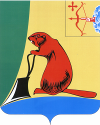 Печатное средство массовой информации органов местного  самоуправления  Тужинского  муниципального  районаБюллетень муниципальных нормативных правовых актов№ 14017 ноября 2016 годапгт ТужаСОДЕРЖАНИЕРаздел I Решения Тужинской районной ДумыРаздел II. Постановления и распоряжения главы района и администрации Тужинского районаТУЖИНСКАЯ РАЙОННАЯ ДУМАКИРОВСКОЙ ОБЛАСТИРЕШЕНИЕпгт ТужаО бюджетном Послании главы Тужинского муниципального районана 2017 год и на плановый период 2018 и 2019 годовЗаслушав бюджетное Послание главы Тужинского муниципального района на 2017 год и на плановый период 2018 и 2019 годов, Тужинская районная Дума РЕШИЛА:Бюджетное Послание главы Тужинского муниципального района на 2017 год и на плановый период 2018 и 2019 годов принять к сведению согласно приложению.Настоящее решение вступает в силу с момента принятия.Опубликовать настоящее решение в Бюллетене муниципальных правовых актов органов местного самоуправления Тужинского муниципального района.Председатель Тужинскойрайонной Думы				Е.П. ОносовБЮДЖЕТНОЕ ПОСЛАНИЕ ГЛАВЫ ТУЖИНСКОГО РАЙОНАНА 2017 ГОД И НА ПЛАНОВЫЙ ПЕРИОД 2018 И 2019 ГОДОВУважаемые депутаты! Настоящее Бюджетное послание подготовлено в соответствии с бюджетным посланием врио Губернатора Кировской области И.В. Васильева Законодательному собранию  и определяет основные задачи и планы на следующие 3 года в части доходов, расходов бюджета, межбюджетных отношений и долговой политики.Как вы помните, год назад, в связи с высокой волантильностью (изменчивостью) на финансовых и сырьевых рынках, повышением рисков надежности показателей прогноза социально-экономического развития России,  как федеральный, так региональные и муниципальные бюджеты были составлены  и утверждены сроком на один год. Поэтому особенностью следующего бюджета района по отношению к предыдущему, будет то, что мы в текущий момент времени возвращаемся к трех годичному циклу.Основные направления бюджетной политики на следующие 3 года сохраняют преемственность целей и задач, определенных еще в 2014 году и актуализированных с учетом текущей экономической ситуации. В бюджетном послании два основополагающих раздела: раздел первый – доходы,  раздел-второй расходы.Раздел1  Доходная часть бюджета.Ключевые направления развития налоговой политики на предстоящий трехлетний циклГоворя о развитии нашей территории, мы бесспорно должны взять курс на поддержку и развитие агропромышленного производства, инвестиционной деятельности, малого бизнеса.Перефразируя мысль из бюджетного послания врио Губернатора Кировской области И.В. Васильева, внеся муниципальную составляющую, мы получаем главную экономическую  задачу на 2017 и плановый 2018 и 2019 годы: достичь стабильности функционирования муниципальной финансовой системы можно лишь при максимальном увеличении собственных доходов бюджета, предельном повышении эффективности расходов и жестком контроле выплаты муниципального долга.Движение по увеличению собственных доходов должно идти в двух направлениях:1. Наращивание налогового потенциала в части собственных доходов, за счет привлечения налоговых и неналоговых поступлений, работа по сокращению недоимки;2. Легализации неформального рынка труда.Расшифрую эти позиции. Направление первое. Дальнейшее проведение работы по наращиванию налогового потенциала, в том числе за счет налоговых и не налоговых доходов должно быть акцентировано на налоге на доходы физических лиц, налогах на совокупный доход, аренде и реализации имущества, а также земельных участков муниципальной собственности с целью увеличения налогооблагаемой базы муниципального образования. Проводимая работа по увеличению поступлений доходов всегда была особенно важна, так как собственных средств, для обеспечения даже самого минимального уровня функционирования муниципальных учреждений  района, недостаточно.Для понимания: сумма НДФЛ от «скрытой заработной платы» впервые доведенная министерством финансов Тужинскому району на 2015 год составляла 1123,1 тыс.рублей, на 01.01.2016 года показатель выполнен на 127,3% и составил 1430,0 тыс.рублей (взыскана сумма долга с ООО Тужадорстрой»). На 2016 год данный показатель был доведен министерством финансов нашему району в объеме 1116,9 тыс.рублей, на 01.10.2016 года показатель выполнен на 37,2% и составил 416,0 тыс.рублей. На 2017 год сумма НДФЛ от «скрытой заработной платы» уже доведена в объеме 547 тыс.рублей или на 48,7% меньше к уровню 2015 года или на 576,1 тыс.рублей. Основной % от привлеченного НДФЛа поступает в областной бюджет, а это -70% , 20% - бюджет района, 10% - бюджеты поселений района. По этому вдвойне важно, чтобы каждый работающий, каждый руководитель, индивидуальный предприниматель понимали - территория во многом живет на отчисленный рубль с заработной платы.  Что касается налогов на совокупный доход, а это - налог, взимаемый  с применением упрощенной системы налогообложения (УСНО), единый налог на вмененный доход для отдельных видов деятельности (ЕНВД), единый сельхоз налог (ЕСН), налог, взимаемый в связи с применением патентной системы налогообложения (Патент), то только по ЕНВД законом нам дано право регулировать ставки коэффициента К2 на местном уровне, чем мы и воспользовались в 2013 году. И получили дополнительно в бюджет района по итогам  2014 года дополнительных поступлений в сумме 400 тыс.рублей. В 2017 году предлагаю провести повторный анализ эффективности действия утвержденного коэффициента К2  в разрезе видов деятельности по данному налогу.  Будем планировать и увеличение поступлений от управления муниципальным имуществом, земельными ресурсами (это аренда и продажа).В 2017 году предложено: повысить на 15% плату за аренду имущества муниципальной собственности (245 т.р.дополнительных поступлений в бюджет района),реализация имущества: 2 зданий, 2 гаражей (1400 т.р.) и  2 земельных участков (400 т.р.)С 1 января 2016 года в Кировской области вступили в силу новые принципы налогообложения недвижимого имущества, исходя из кадастровой стоимости  для физических лиц, обеспечивающие в первую очередь равенство налогообложения. При этом на уровне федерального законодательства для граждан сохранился практически весь перечень льгот, дополнительно предусматриваются налоговые вычеты в отношении объектов жилого назначения и понижающие коэффициенты, которые применяются в исчислении налога в течение первых четырех налоговых периодов после введения нового порядка. С учетом того, что срок уплаты налогов в текущем году установлен до 1 декабря, нужно в плотную вести работу с поселениями района, с населением, ведь именно бюджеты поселений являются получателями имущественного и земельного налога. Хочу отметить, что на 1 ноября 2016 года собираемость по имущественным и земельным налогам в поселениях района составила 50% и более, почти при 0 показателе к 01.10.2016 года.Очень тяжелой является работа по сокращению недоимки во все уровни бюджетной системы РФ, но без этого не обойтись. Сумма недоимка на 01.10.2016 года сложилась в сумме 2945 тыс.рублей, в том числе нереальная к взысканию 1580 тыс.рублей (по причине отсутствия имущества у должника).  Из оставшихся 1365 тыс.рублей:  450 тыс.рублей транспортный налог с физических лиц (100% область), 213 тыс.рублей налог на доходы физических лиц ( 30% в консолид.бюджет района, 70% в область), 598 тыс.рублей налог на имущество юридических лиц   ( 20% в бюджет района, 80% в область), 104 тыс.рублей налог на совокупный доход 100% бюджет района). Из суммы недоимки, сложившейся на 01.01.2016 года в объеме 4 545 тыс.рублей, по итогам 9 месяцев 2016 года, благодаря плановой ежемесячной работе Межведомственной комиссии по погашению недоимки удалось дополнительно привлечь в бюджет района 2202,1 тыс.рублей (включая НДФЛ от «скрытой заработной платы»-416 тыс.рублей). Не снижающаяся задолженность по платежам в бюджет и острая проблема налоговой дисциплины, провоцирует рост задолженности по налогу на доходы физических лиц, который отдельными организациями и индивидуальными предпринимателями удерживается из заработной платы работников, но в бюджет не перечисляется. В рамках Межведомственной комиссии по погашению недоимки при администрации района, необходимо усилить межведомственное взаимодействие, в том числе федеральных и иных структур, по ужесточению отношения к подобным хозяйствующим субъектам.Направление второе.  Легализация «неформального» рынка трудаНачну вновь с цитаты врио Губернатора Кировской области из бюджетного послания  «…Для субъектов малого предпринимательства наряду с оказанием прямых мер государственной поддержки установлены специальные налоговые режимы (более льготное налогообложение). Однако в этой сфере сегодня допускается очень много нарушений законодательства, в том числе налогового и трудового. Кто будет работать честно, открыто, добросовестно, демонстрировать рост и развитие бизнеса, того и поддержим». На нашей территории такая проблема существует.В Тужинском районе  зарегистрировано 25 малых предприятий и  166  индивидуальных предпринимателей, из которых 45 являются работодателями. В текущем году, в рамках работы  рабочей группы по легализации налоговой базы в части убыточности предприятий, «теневой» заработной платы, проведено 6 заседаний и 9 рейдов, заслушано и проверено 59 работодателей, из которых 6 – юридические лица и 53 –  индивидуальные предприниматели (32%). Рейды проводились совместно с представителями контрольно-надзорных органов, была охвачена деятельность в области лесозаготовки и деревообработки, торговли, сельского хозяйства, транспорта. В ходе рейдов выявлено, что 26 работодателей выплачивали заработную плату ниже прожиточного минимума трудоспособного населения, 55 человек работали без оформления трудовых отношений.         В результате проведения индивидуальных собеседований 3 индивидуальных предпринимателя встали на учет как работодатели и оформили трудовые отношения с 14 наемными лицами, 10 работодателей – оформили трудовые договоры с 41 работником, 1 предприятие заключило трудовые договоры с 2 работниками. Кроме того, в течение 9 месяцев 2016 года зарегистрировались и начали свою деятельность 28 индивидуальных предпринимателей. Согласно данным мониторинга, проводимого налоговыми органами за 9 месяцев, 33 работодателя, из числа заслушанных на комиссии и рабочей группе  повысили заработную плату. Еще раз напомню - сумма  дополнительных поступлений НДФЛ в бюджет района по работодателям-налогоплательщикам составила 416 тысяч рублей.           Основными задачами деятельности рабочей группы по легализации налоговой базы в части убыточности предприятий, «теневой» заработной платы должны быть следующие :официальное трудоустройство выявленных работников;повышение уровня официальной заработной платы и как следствие рост поступлений доходов в бюджеты всех уровней;государственная  регистрация предпринимательской деятельности в налоговых органах.Сокрытие трудовых отношений между работодателями и работниками, то есть неоформление трудового договора, невыплата официальной заработной платы, неуплата всех обязательных платежей в Пенсионный фонд, и другие не бюджетные фонды приводят к тяжелым социальным последствиям, а не только к потерям бюджета.Учитывая, что бюджет района на 2016 года был  сформирован на 6 месяцев (кроме расходов по ФОТ, коммунальным услугам на 11,5 мес.), привлеченные дополнительные поступления по собственным доходам в течении года были направлены на уплату налога на имущество юрид.лиц, частично на подготовку объектов социальной сферы и коммунальной инфраструктуры к работе в осеннее - зимний период 2016/2017 годов, включая мероприятия по подготовке школ района к новому учебному году,  пенсии муниципальных служащих, подвоз детей в образовательные учреждения, текущее содержание всех муниципальных учреждений района в 3 квартале. Не только на функционирование, но и на развитие учреждений бюджетной сферы мы должны направлять привлеченные дополнительные средства. Раздел 2Ключевые направления бюджетной политики в области расходов на предстоящий трехлетний циклПодход очевиден: тщательный анализ обоснованности, исключение заведомо неэффективных трат, выявление резервов и перераспределение в пользу приоритетных направлений и проектов, в том числе исключение нерезультативных расходов через структурные преобразования органов власти и проведение эффективной оптимизации бюджетной сети (пересмотр планов в режиме экономии).Т.к. основная часть расходов приходится на социальную сферу, ориентируемся на механизмы, позволяющие расходовать средства максимально эффективно.Структура расходов бюджета района должна обеспечить максимальный эффект в достижении измеримых общественно значимых результатов, оказание качественных муниципальных услуг, обеспечение социальной стабильности. Особое внимание должно быть уделено обеспечению сбалансированности и устойчивости финансовой системы района при безусловном выполнении принятых обязательств, в первую очередь обязательств социальных. Строительство новых объектов на нашей территории должно основываться на аргументации их острой необходимости для нашего населения. Для социально – экономического развития района и сельских поселений уже несколько лет исключительно важное  значение имеет участие в проекте по поддержке местных инициатив. Поэтому для обеспечения участия района в программах ППМИ, в бюджете Тужинского района должны быть предусмотрены собственные средства на софинансирование этих программ.Повышение эффективности бюджетных расходов – это, как и ранее, первостепенная задача. Немаловажный фактор повышения эффективности бюджетных расходов существует еще на стадии подготовки бюджетных решений. Основные направления повышения эффективности расходов сохраняются, они были определены еще в конце  2013 года в рамках Программы по повышению эффективности управления муниципальными финансами Тужинского  муниципального района до 2018 года:-обеспечение сбалансированности и устойчивости бюджета муниципального района;-приоритезация бюджетных расходов, в том числе связанных с реализацией указов Президента Российской Федерации;-усиление стимулирующей роли межбюджетных отношений;т.д.В условиях ограничений бюджетные ресурсы на ближайшие три года необходимо сосредоточить на реализации майских указов Президента Российской Федерации, согласно которых между нами и министерствами образования и культуры правительства Кировской области ежегодно заключаются соглашения о выполнении доведенного уровня заработной платы по работникам образования и культуры. Еще в 2015 году нам пришлось столкнуться с определенными сложностями в сфере реализации долговой политики: работать в условиях резкого роста стоимости коммерческих заимствований и низкой банковской активности. К примеру, сумма на обслуживание муниципального долга за 2015 год составила 1680 тыс.рублей, за 2014 - 280 тыс.рублей. Рост процентной ставки по кредитным заимствованиям с января 2015 года поднялся с 11,8% до 28%. На протяжении 2-х последних лет, учитывая каждый собранный рубль доходов, с периодичностью в 2-3 месяца нами объявлялись аукционы, с целью удешевления процентной ставки по кредитам. В текущем году нам удалось полностью обеспечить заемными источниками финансирования принятые в 2015 году бюджетные обязательства и избежать просроченных долговых обязательств, а также снизить процентную ставку в течении 2015-2016 годов. В середине текущего года, мы вернулись к уровню 2014 года по % ставке банковских кредитов в 12% годовых. И результат уже есть: к уровню 2015 года ожидаемые расходы на обслуживание муниципального долга в 2016 году снизятся на 760 тыс.рублей. Несомненно, бюджетная политика осуществляется в интересах общества. Поэтому во многом успешная ее реализация зависит и от того, как она доносится до населения, насколько жители района разделяют цели, механизмы и принципы ее реализации. В связи с этим, задача по повышению финансовой грамотности населения, прозрачности и открытости бюджета и бюджетного процесса для общества является одним из направлений бюджетной политики на ближайшие три года. В течении текущего года расширен и состав, и содержание информации о бюджете и бюджетном процессе в  районе на сайте муниципального образования «tuzha.ru», и этот процесс должен стать  последовательным и систематичным. Сегодня мы не ставим перед собой первоочередной задачи по оптимизации сети и ставок муниципальных учреждений района. Считаю, что на  протяжении ряда последних трех лет  было достаточно проведено мероприятий по сокращению. В условиях нестабильной экономической ситуации необходимо руководителям всех уровней, депутатам Тужинской районной Думы действовать эффективно и грамотно, в первую очередь, решая задачи, которые позволят выявить внутренние ресурсы. В рамках бюджетного процесса важно не просто формулировать планы, но необходимо каждый день оценивать результаты действий и то, как они влияют на жизнь граждан Тужинского района.Органам местного самоуправления районного и поселенческого уровня необходимо проводить ответственную бюджетную политику, обеспечивающую максимальную эффективность бюджетных расходов в реализации задач социально-экономического развития района.ТУЖИНСКАЯ РАЙОННАЯ ДУМАКИРОВСКОЙ ОБЛАСТИРЕШЕНИЕОб утверждении финансового отчета территориальной избирательной комиссии Тужинского района о расходовании средств бюджета района, выделенных на подготовку и проведение выборов депутатов Тужинской районной Думы Кировской области пятого созыва18 сентября 2016 года	В соответствии с частью 4 статьи 46 Закона Кировской области от 28.07.2005 №346-ЗО «О выборах депутатов представительных органов и глав муниципальных образований в Кировской области» районная Дума РЕШИЛА:	1. Утвердить финансовый отчет территориальной избирательной комиссии Тужинского района о расходовании средств бюджета района, выделенных на подготовку и проведение выборов депутатов Тужинской районной Думы Кировской области пятого созыва 18 сентября 2011 года. Прилагается.	2. Решение вступает в силу с момента принятия.Глава Тужинского района	       Е.В. ВидякинаПредседатель Тужинскойрайонной Думы                                        Е.П. ОносовТУЖИНСКАЯ РАЙОННАЯ ДУМАКИРОВСКОЙ ОБЛАСТИРЕШЕНИЕОб утверждении Положения о постоянных депутатских комиссиях Тужинской районной Думы V созываНа основании Устава Тужинского муниципального района, в соответствии со статьей 9 Регламента Тужинской районной Думы, утвержденного решением Тужинской районной Думы от 03.10.2016 №1/3 Тужинская районная Дума РЕШИЛА:1.Утвердить Положение о постоянных депутатских комиссиях Тужинской районной Думы V созыва согласно приложению.2. Признать утратившими силу решения Тужинской районной Думы:от 29.04.2011 №3/14 «Об утверждении Положения о постоянных депутатских комиссиях Тужинской районной Думы IV созыва»;от 29.02.2016 №70/439 «О внесении изменений в решение Тужинской районной Думы от 29.04.2011 №3/14 «Об утверждении Положения о постоянных депутатских комиссиях Тужинской районной Думы IV созыва»;от 22.04.2016 №72/455 «О внесении изменений в решение Тужинской районной Думы от 29.04.2011 №3/14 «Об утверждении Положения о постоянных депутатских комиссиях Тужинской районной Думы IV созыва».3. Настоящее решение вступает в силу со дня его принятия. Председатель Тужинскойрайонной Думы				Е.П. ОносовПриложениеУТВЕРЖДЕНОрешением Тужинской районной Думыот 10.11.2016  № 4/16ПОЛОЖЕНИЕО ПОСТОЯННЫХ ДЕПУТАТСКИХ КОМИССИЯХ ТУЖИНСКОЙ РАЙОННОЙ ДУМЫ V СОЗЫВАНастоящее Положение о постоянных депутатских комиссиях Тужинской районной Думы V созыва (далее – Положение) устанавливает наименование, количество, полномочия, направления деятельности, порядок и организация работы постоянных комиссий, их права и обязанности.Статья 1. Основы и организация деятельности1. Тужинская районная Дума (далее – Дума) по отдельным направлениям своей деятельности, для осуществления контрольных функций, подготовки проектов решений, предварительной проработки вопросов, отнесенных к ведению Думы, образует из числа депутатов постоянные депутатские комиссии (далее – комиссии).2. Комиссии образуются на заседании Думы как постоянно действующий орган Думы.3. Комиссии действуют в соответствии с Регламентом Думы и настоящим Положением.4. Комиссии имеют равные права и несут равные обязанности по реализации полномочий Думы.5. Полномочия председателя и заместителя председателя комиссии, формы деятельности постоянной комиссии устанавливаются Регламентом Думы и настоящим Положением.6. По решению Думы в течение срока ее полномочий могут образовываться новые комиссии, вноситься изменения в состав комиссий и их названия, расформировываться ранее образованные комиссии.Статья 2. Структура комиссии1. Комиссия на срок своих полномочий избирает из своего состава председателя комиссии, заместителя председателя комиссии, секретаря комиссии.2. Членами комиссий могут быть только депутаты Думы.3. В состав комиссии не может входить менее трех и более 7 депутатов. Депутат может быть одновременно членом не более двух постоянных комиссий и председателем не более одной постоянной комиссии.4. Комиссии формируются в соответствии с добровольными письменными заявлениями депутатов на имя председателя Думы о желании участвовать в работе соответствующей комиссии.5. В случае если на вхождение в состав комиссии претендует большее число депутатов, чем численный состав комиссии, формирование проводится на основе голосования.6. В состав комиссии не может входить председатель Думы.Статья 3. Права и обязанности членов комиссии 1. Члены комиссии имеют право:- избирать и быть избранными председателем (заместителем председателя) комиссии, секретарем комиссии;- представлять комиссию во временных комиссиях Думы;- решающего голоса по всем вопросам;- вносить предложения в повестку заседания комиссии и в план работы;- вносить любые вопросы и предложения на рассмотрение комиссии, отнесенные к ее ведению;- участвовать в подготовке, обсуждении вопросов, а также организации контроля выполнения решений комиссии;- требовать проведения внеочередного заседания комиссии по вопросам ее ведения или отчета председателя (заместителя председателя) комиссии о его деятельности;- предлагать процедуру голосования, рассмотрения вопросов.2. Члены комиссии обязаны:- участвовать в заседаниях комиссии;- содействовать исполнению ее решений;- своевременно выполнять поручения комиссии;- отчитываться перед председателем (заместителем председателя) и комиссией о выполненной работе;- уведомлять председателя (заместителя председателя) о невозможности принять участие в заседании комиссии.3. Депутаты Думы, не входящие в состав какой-либо комиссии, могут участвовать в ее работе с правом совещательного голоса.Статья 4. Прекращение деятельности члена постоянной депутатской комиссииУчастие депутата в работе комиссии Думы прекращается по его письменному заявлению, поданному на имя председателя районной Думы, либо по представлению соответствующей постоянной комиссии.Статья 5. Прекращение деятельности комиссииКомиссия большинством голосов от числа членов комиссии может принять решение о прекращении своей деятельности.Решение о прекращении деятельности комиссии утверждается на заседании Думы.Статья 6. Председатель комиссииПредседатель постоянной комиссии:- организует работу комиссии;- координирует деятельность комиссии с деятельностью Думы;- своевременно обеспечивает членов комиссии материалами и документами по вопросам, связанным с их деятельностью, и информирует членов комиссии обо всех материалах, проходящих через комиссию;- формирует проект повестки заседания комиссии;- созывает заседания (в том числе внеочередные) комиссии и председательствует на них;- дает поручения членам комиссии в пределах своих полномочий по вопросам, относящимся к ведению комиссии;- обеспечивает информирование жителей муниципального образования Тужинский муниципальный район (далее – район) о работе комиссии;- организует контроль исполнения плана работы комиссии, решений комиссии;- организует прием граждан по вопросам, относящимся к ведению комиссии;- подписывает протоколы заседаний, заключения и другие документы комиссии;- организует работу с письмами и обращениями граждан в комиссию;- приглашает для участия в заседании комиссии представителей населения, государственных органов, должностных лиц органов местного самоуправления, руководителей муниципальных предприятий, учреждений и организаций, специалистов и экспертов;- представляет отчет о работе комиссии членам комиссии и Думе.Статья 7. Компетенция и вопросы ведения комиссий1. Компетенция, права и обязанности, порядок организации и деятельности комиссий определяются настоящим Положением в соответствии с Регламентом Думы.2. Вопросы ведения комиссий определяются настоящим Положением и могут изменяться решением Думы.Статья 8. Комиссии Тужинской районной ДумыТужинская районная Дума образует следующие постоянные депутатские комиссии:- по законодательству, местному самоуправлению, мандатам, регламенту и депутатской этике; - по бюджету; налогам, финансам, экономической и инвестиционной политике и контролю;- по аграрным вопросам, развитию сельских территорий, предпринимательству, торговле, экологической безопасности и природопользованию;- по социальным вопросам, жилищно-коммунальному и лесному хозяйству, строительству, транспорту, связи и энергетике.Статья 9. Основные функции комиссии1. Комиссии осуществляют следующие основные функции:а) участвуют в разработке проектов решений, принимаемых Думой;б) рассматривают переданные им проекты решений Думы, дают по ним заключения, вносят свои предложения;в) по поручению Думы, просьбе депутатов, других комиссий, председателя Думы, его заместителя или по собственной инициативе готовят справки, обзоры, рекомендации, предложения по вопросам своего ведения для последующего обсуждения их на заседаниях Думы, заседаниях других комиссий, в органах местного самоуправления;г) контролируют выполнение решений Думы по предметам своего ведения.2. Комиссии Думы вправе направлять письменные обращения, а также запрашивать и получать документы и сведения, необходимые для деятельности комиссии в соответствии с действующим законодательством, информировать население района о своей деятельности.Статья 10. Комиссия по законодательству, местному самоуправлению, мандатам, регламенту и депутатской этикеК ведению настоящей комиссии относятся подготовка и (или) рассмотрение проектов решений по вопросам:- принятия Устава района и внесения в него изменений и (или) дополнений;- назначения в соответствии с настоящим Уставом публичных слушаний и опросов граждан, а также определения порядка проведения таких опросов;- принятия предусмотренных Уставом района решений, связанных с изменением границ района, а также с преобразованием района;- обеспечения исполнения принятого на местном референдуме решения в пределах своей компетенции;- утверждения структуры администрации по представлению главы администрации, положения об администрации района;- осуществления права законодательной инициативы в Законодательном Собрании области;- учреждения печатного средства массовой информации для опубликования муниципальных правовых актов, обсуждения проектов муниципальных правовых актов по вопросам местного значения, доведения до сведения жителей района официальной информации о социально-экономическом и культурном развитии района, о развитии его общественной инфраструктуры и иной официальной информации;- контроля исполнения органами местного самоуправления района и должностными лицами местного самоуправления района полномочий по решению вопросов местного значения;- полномочий депутатов Тужинской районной Думы;- организации деятельности Тужинской районной Думы и депутатов;- соблюдения Регламента и внесения на рассмотрение Тужинской районной Думы изменений и дополнений в него;- координации работы Тужинской районной Думы;- депутатской этики.Рассматривает вопросы соблюдения лицами, замещающими муниципальные должности органов местного самоуправления Тужинского муниципального района законодательства о противодействии коррупции, а также другие вопросы, предусмотренные Уставом района и Регламентом Думы, и отнесенным к ведению настоящей комиссии.Статья 11. Комиссия по бюджету, налогам, финансам, экономической и инвестиционной политике и контролю.К ведению настоящей комиссии относится:1) подготовка и (или) рассмотрение проектов решений по вопросам:- утверждения бюджета района на очередной финансовый год и утверждения отчета о его исполнении;- установления, изменения и отмены местных налогов и сборов в соответствии с законодательством Российской Федерации о налогах и сборах;- принятия планов и программ развития района, утверждение отчетов об их исполнении;- определения порядка управления и распоряжения имуществом, находящимся в муниципальной собственности района;- определения порядка материально-технического и организационного обеспечения деятельности органов местного самоуправления;- формирования контрольно-счетной комиссии, утверждения положения о контрольно-счетной комиссии;- утверждения списка и определения порядка приватизации муниципального имущества в соответствии с федеральным законодательством;- принятия решений о целях, формах, суммах долгосрочных заимствований, выпуске местных займов, лотерей;- установления штрафов (установление которых в соответствии с федеральным законом отнесено к компетенции органов местного самоуправления);- разработки нормативных актов, повышающих эффективность функционирования экономической системы Тужинского района;- социально-экономического развития Тужинского района;- привлечения инвестиций;- подготовки предложений и проектов решений районной Думы по вопросам совершенствования бюджетного процесса в районе и муниципального финансового контроля;- рассмотрения результатов проверки сохранности и эффективности использования объектов имущественной казны, полученных доходов от использования объектов имущественной казны и расходов на их содержание;2) осуществление контроля: - исполнения бюджета района, соблюдения установленного порядка его подготовки, рассмотрения бюджета района и отчета о его исполнении;- управления и распоряжения имуществом, находящимся в муниципальной собственности.По другим вопросам, предусмотренным Уставом района и Регламентом Думы, и отнесенным к ведению настоящей комиссии.Статья 12. Комиссия по аграрным вопросам, развитию сельских территорий, предпринимательству, торговле, экологической безопасности и природопользованию К ведению настоящей комиссии относится подготовка и (или) рассмотрение проектов решений по вопросам:- создания условий для развития сельскохозяйственного производства в поселениях, расширения рынка сельскохозяйственной продукции, сырья и продовольствия, содействия развитию малого и среднего предпринимательства, оказания поддержки социально ориентированным некоммерческим организациям, благотворительной деятельности и добровольчеству;- участия в организации деятельности по сбору (в том числе раздельному сбору), транспортированию, обработке, утилизации, обезвреживанию, захоронению твердых коммунальных отходов на территории муниципального района;- утверждения схем территориального планирования района, утверждения подготовленной на основе схемы территориального планирования района документации по планировке территории, ведение информационной системы обеспечения градостроительной деятельности, осуществляемой на территории района, резервирование и изъятие земельных участков в границах района для муниципальных нужд;- организации мероприятий межпоселенческого характера по охране окружающей среды.По другим вопросам, предусмотренным Уставом района и Регламентом Думы, и отнесенным к ведению настоящей комиссии.Статья 13. Комиссия по социальным вопросам, жилищно-коммунальному и лесному хозяйству, строительству, транспорту,связи и энергетикеК ведению настоящей комиссии относится подготовка и (или) рассмотрение проектов решений по вопросам:- защиты прав и свобод человека и гражданина, охраны общественного порядка, общественной безопасности;- дорожной деятельности в отношении автомобильных дорог местного значения вне границ населенных пунктов в границах муниципального района;- создания условий для предоставления транспортных услуг населению и организации транспортного обслуживания населения между поселениями в границах района;- регулирования тарифов на подключение к системе коммунальной инфраструктуры, тарифов организаций коммунального комплекса на подключение, надбавок к тарифам на товары и услуги организаций коммунального комплекса, надбавок к ценам (тарифам) для потребителей;- осуществления, полностью или частично, полномочий органов местного самоуправления поселений, входящих в состав района, по регулированию тарифов на подключение к системе коммунальной инфраструктуры, тарифов организаций коммунального комплекса на подключение, надбавок к тарифам на товары и услуги организаций коммунального комплекса, надбавок к ценам, тарифам для потребителей на основе соглашений между органами местного самоуправления поселений и органами местного самоуправления района;- организации предоставления общедоступного и бесплатного дошкольного, начального общего, основного общего, среднего общего образования по основным общеобразовательным программам в муниципальных образовательных организациях; - создания условий для оказания медицинской помощи населению на территории муниципального района;- создания условий для обеспечения поселений, входящих в состав района, услугами связи, общественного питания, торговли и бытового обслуживания;- создания условий для развития местного традиционного народного художественного творчества в поселениях, входящих в состав района;- создания условий для обеспечения поселений, входящих в состав района, услугами по организации досуга и услугами организаций культуры;- осуществления мероприятий по обеспечению безопасности людей на водных объектах, охране их жизни и здоровья;- создания, развития и обеспечения охраны лечебно-оздоровительных местностей и курортов местного значения на территории района;- осуществления связи с политическими партиями, общественными объединениями, СМИ, органами ТОС, действующими на территории районаПо другим вопросам, Уставом района и Регламентом Думы, и отнесенным к ведению настоящей комиссии.Статья 14. Принципы деятельности комиссий. Заседания комиссийКомиссия осуществляет свою деятельность на принципах гласности и свободного обсуждения вопросов.Комиссия самостоятельно определяет текущий и перспективный планы своей работы в соответствии с планами деятельности Думы, решениями Думы. На их основе комиссия формирует проект повестки заседания комиссии.По согласованию с председателем Думы могут проводиться выездные заседания комиссии. Место проведения выездного заседания определяется соответствующей комиссией Думы, о чем уведомляются депутаты Думы.Заседание комиссии Думы правомочно, если на нем присутствует не менее половины от общего числа членов комиссии Думы.Если заседание комиссии Думы неправомочно, то члены комиссии Думы вправе провести рабочее совещание по вопросам проекта повестки заседания комиссии Думы.Председательствует на заседании комиссии Думы председатель комиссии Думы либо заместитель председателя комиссии Думы, а в случае их отсутствия - один из депутатов, являющийся членом комиссии Думы, избираемый большинством голосов от числа присутствующих на заседании членов комиссии Думы.Заседание комиссии Думы проводится по инициативе председателя (заместителя председателя) комиссии Думы.О заседании комиссии Думы председатель комиссии не менее чем за один день до заседания извещает членов комиссии, иных депутатов Думы и заинтересованных лиц о месте и времени его проведения, а членам комиссии в тот же срок представляются документы и материалы, подлежащие рассмотрению на заседании комиссии Думы.Повестка заседания комиссии Думы утверждается на заседании комиссии Думы.Статья 15. Протокол заседания комиссии1. Каждое заседание комиссии Думы оформляется протокольно. Протокол заседания комиссии Думы подписывают председательствующий на заседании и секретарь, ведущий протокол.В протоколе заседания комиссии Думы указываются:1) наименование комиссии Думы, порядковый номер заседания, дата и место проведения заседания;2) число депутатов, избранных в комиссию Думы, число присутствующих и отсутствующих депутатов, сведения о приглашенных лицах;3) повестка заседания комиссии Думы;4) перечень всех принятых решений с указанием числа голосов, поданных "за", "против", воздержавшихся и не принявших участия в голосовании.2. Протокол заседания комиссии Думы оформляется в течение трех дней после заседания комиссии.3. К протоколу заседания комиссии Думы прилагаются принятые проекты решений, мнение члена комиссии Думы по вопросам повестки заседания, не явившегося на заседание комиссии Думы, выраженное в письменном виде.4. Протоколы заседаний комиссии Думы хранятся в течение календарного года в комиссии Думы, после чего сдаются в архив.Статья 16. Обеспечение деятельности комиссийПравовое, информационное, организационное, материально-техническое обеспечение деятельности комиссии Думы осуществляется специалистами аппарата районной Думы и администрации района в соответствии с соглашением. Руководство ими по данному направлению работы возлагается на председателя комиссии, а в случае его отсутствия - на одного из депутатов, члена комиссии.ТУЖИНСКАЯ РАЙОННАЯ ДУМАКИРОВСКОЙ ОБЛАСТИРЕШЕНИЕО постоянной депутатской комиссии по законодательству, местному самоуправлению, мандатам, регламенту и депутатской этикеВ соответствии со статьёй 9 Регламента Тужинской районной Думы, утвержденного решением Тужинской районной Думы от 03.10.2016 №1/3 и Положением о постоянных депутатских комиссиях Тужинской районной Думы пятого созыва Тужинская районная Дума РЕШИЛА:1. Сформировать постоянную депутатскую комиссию по законодательству, местному самоуправлению, мандатам, регламенту и депутатской этике в количестве 6 человек в следующем составе:Актемежев Леонид ВасильевичБагаев Эдуард НиколаевичВершинин Виталий ВасильевичНовикова Анна ВладимировнаРенжина Татьяна ЛеонидовнаТрушкова Людмила Александровна2. Настоящее решение вступает в силу со дня его принятия.Председатель Тужинскойрайонной Думы				Е.П. ОносовТУЖИНСКАЯ РАЙОННАЯ ДУМАКИРОВСКОЙ ОБЛАСТИРЕШЕНИЕО постоянной депутатской комиссии по бюджету, налогам, финансам, экономической и инвестиционной политике и контролю В соответствии со статьёй 9 Регламента Тужинской районной Думы, утвержденного решением Тужинской районной Думы от 03.10.2016 №1/3 и Положением о постоянных депутатских комиссиях Тужинской районной Думы пятого созыва Тужинская районная Дума РЕШИЛА:1. Сформировать постоянную депутатскую комиссию по бюджету, налогам, финансам, экономической и инвестиционной политике и контролю в количестве 7 человек в следующем составе:Зубарева Ольга НиколаевнаИгитова Елена ЛеонидовнаКислицын Олег ВасильевичКолосов Виталий ВасильевичНовикова Анна ВладимировнаРенжина Татьяна ЛеонидовнаТрушкова Людмила Александровна2. Настоящее решение вступает в силу со дня его принятия.Председатель Тужинскойрайонной Думы				Е.П. ОносовТУЖИНСКАЯ РАЙОННАЯ ДУМАКИРОВСКОЙ ОБЛАСТИРЕШЕНИЕО постоянной депутатской комиссии по аграрным вопросам, развитию сельских территорий, предпринимательству, торговле, экологической безопасности и природопользованиюВ соответствии со статьёй 9 Регламента Тужинской районной Думы, утвержденного решением Тужинской районной Думы от 03.10.2016 №1/3 и Положением о постоянных депутатских комиссиях Тужинской районной Думы пятого созыва Тужинская районная Дума РЕШИЛА:1. Сформировать постоянную депутатскую комиссию по аграрным вопросам, развитию сельских территорий, предпринимательству, торговле, экологической безопасности и природопользованию в количестве  7  человек в следующем составе:Дербенева Валентина ВасильевнаЗубарева Ольга НиколаевнаИгитова Елена ЛеонидовнаКислицын Олег ВасильевичКлепцов Владимир АлександровичКострулин Иван ВладимировичСуслов Александр Иванович3. Настоящее решение вступает в силу со дня его принятия.Председатель Тужинскойрайонной Думы				Е.П. ОносовТУЖИНСКАЯ РАЙОННАЯ ДУМАКИРОВСКОЙ ОБЛАСТИРЕШЕНИЕО постоянной депутатской комиссии по социальным вопросам, жилищно-коммунальному и лесному хозяйству, строительству, транспорту, связи и энергетикеВ соответствии со статьёй 9 Регламента Тужинской районной Думы, утвержденного решением Тужинской районной Думы от 03.10.2016 №1/3 и Положением о постоянных депутатских комиссиях Тужинской районной Думы пятого созыва Тужинская районная Дума РЕШИЛА:1. Сформировать постоянную депутатскую комиссию по социальным вопросам, жилищно-коммунальному и лесному хозяйству, строительству, транспорту, связи и энергетике в количестве  7  человек в следующем составе:Багаев Эдуард НиколаевичВершинин Виталий ВасильевичДербенева Валентина ВасильевнаКлепцов Вдадимир АлександровичКолосов Виталий ВасильевичКострулин Иван ВладимировичСуслов Александр Иванович3. Настоящее решение вступает в силу со дня его принятия.Председатель Тужинскойрайонной Думы				Е.П. ОносовТУЖИНСКАЯ РАЙОННАЯ ДУМА КИРОВСКОЙ ОБЛАСТИРЕШЕНИЕпгт ТужаОб утверждении Положения о порядке обращения за ежемесячной доплатой к страховой пенсии по старости (инвалидности), назначения, перерасчета и выплаты доплаты к страховой пенсии лицам, замещавшим муниципальные должности Тужинского муниципального районаВ соответствии с пунктом 8 статьи 5 Закона Кировской области от 08.07.2008 № 257-ЗО «О гарантиях осуществления полномочий депутата, члена выборного органа местного самоуправления, выборного должностного лица местного самоуправления в Кировской области», Тужинская районная Дума РЕШИЛА:1. Утвердить Положение о порядке обращения за ежемесячной доплатой к страховой пенсии по старости (инвалидности), назначения, перерасчета и выплаты доплаты к страховой пенсии лицам, замещавшим муниципальные должности Тужинского муниципального района.3. Признать утратившими силу решения Тужинской районной Думы:- от 10.11.2008 № 34/282 «Об утверждении Положения о порядке обращения за доплатой к пенсии, назначения и выплаты доплаты к пенсии лицам, замещавшим муниципальные должности Тужинского района»;- от 24.03.2010 № 52/420 «О внесении изменений в решение Тужинской районной Думы от 10.11.2008 № 34/282 «Об утверждении Положения о порядке обращения за доплатой к пенсии, назначения и выплаты доплаты к пенсии лицам, замещавшим муниципальные должности Тужинского района»;- от 31.08.2015 № 61/382 «О внесении изменений в решение Тужинской районной Думы от 10.11.2008 № 34/282 «Об утверждении Положения о порядке обращения за доплатой к пенсии, назначения и выплаты доплаты к пенсии лицам, замещавшим муниципальные должности Тужинского района».4. Настоящее решение вступает в силу после его официального опубликования в Бюллетене муниципальных нормативных правовых актов органов местного самоуправления Тужинского муниципального района Кировской области.Глава Тужинского района	        Е.В. ВидякинаПредседатель Тужинской районной Думы	                                       Е.П. ОносовПриложение 	УТВЕРЖДЕНО	решением Тужинскойрайонной Думы	от 10.11.2016 № 4/21ПОЛОЖЕНИЕо порядке обращения за ежемесячной доплатой к страховой пенсии по старости (инвалидности), назначения, перерасчета и выплаты доплаты к страховой пенсии лицам, замещавшим муниципальные должности Тужинского муниципального районаI. Общие положения1.1. Положение о порядке обращения за ежемесячной доплатой к страховой пенсии по старости (инвалидности), назначенной в соответствии с Федеральным законом «О страховых пенсиях», либо досрочно оформленной в соответствии с Законом Российской Федерации «О занятости населения в Российской Федерации» (далее - доплата к пенсии), назначения, перерасчета и выплаты доплаты к страховой пенсии лицам, замещавшим муниципальные должности Тужинского района Кировской области (далее - Положение), регулирует порядок обращения за ежемесячной доплатой к пенсии, устанавливает перечень документов, необходимых для назначения доплаты к пенсии, порядок назначения, приостановления, прекращения, перерасчета выплаты доплаты к пенсии, а также порядок ведения поступающей документации.1.2. Действие настоящего Положения распространяется на лиц, замещавших муниципальные должности Тужинского района, при наличии условий, дающих право на доплату к пенсии, предусмотренных статьей 5 Закона Кировской области от 08.07.2008 № 257-ЗО «О гарантиях осуществления полномочий депутата, члена выборного органа местного самоуправления, выборного должностного лица местного самоуправления в Кировской области» (далее - Закон области от 08.07.2008 № 257-ЗО).Порядок обращения за доплатой к пенсииДоплата к пенсии назначается решением комиссии по вопросам муниципальной службы и назначению пенсии за выслугу лет органов местного самоуправления Тужинского муниципального района (далее – комиссия) и утверждается распоряжением главы Тужинского муниципального района (далее – главы района).Положение о комиссии и ее состав утверждаются муниципальным правовым актом.2.2. Лицо, замещавшее муниципальную должность Тужинского муниципального района (далее - лицо, замещавшее муниципальную должность), может обратиться за доплатой к пенсии в любое время после возникновения у него права на нее, но не ранее дня, следующего за днем освобождения от муниципальной должности, при назначении страховой пенсии по старости (инвалидности) без ограничения каким-либо сроком путем подачи письменного заявления на имя главы района и председателя комиссии по прилагаемой форме № 1.2.3. К заявлению лица, замещавшего муниципальную должность, о назначении ему доплаты к пенсии прилагается следующий перечень документов:- копия документа, удостоверяющего личность;- копия трудовой книжки заявителя;- справка из территориального органа Пенсионного фонда Российской Федерации, выплачивающего страховую пенсию, о назначении заявителю страховой пенсии по старости (инвалидности) либо досрочно оформленной с указанием федерального закона, в соответствии с которым она назначена, и периода, на который назначена страховая пенсия.Заявление представляется лично в кадровую службу администрации Тужинского муниципального района (далее – кадровая служба), либо направляется по почте.В случае реорганизации или ликвидации органа местного самоуправления заявление о назначении пенсии за выслугу лет представляется (направляется по почте) в кадровую службу органа местного самоуправления, которому законом или иными нормативными правовыми актами переданы функции реорганизованного или ликвидированного органа местного самоуправления.2.5. В случае если заявление и документы, предусмотренные пунктом 2.3 настоящего Положения, направляются по почте, подлинники документов к заявлению не прилагаются, засвидетельствование подлинности подписи лица, замещавшего муниципальную должность и верности копий документов осуществляется нотариусом или иным лицом в порядке, установленном Гражданским кодексом Российской Федерации и основами законодательства Российской Федерации о нотариате.2.6. Заявление регистрируется кадровой службой в день его представления (получения по почте).2.7. При получении заявления кадровая служба:1) Проверяет правильность оформления заявления и соответствие изложенных в нем сведений документу, удостоверяющему личность, и иным представленным документам;Делает копии паспорта и трудовой книжки и возвращает подлинники обратившемуся лицу;Выдает (направляет) расписку-уведомление о регистрации заявления;Организует оформление по прилагаемой форме № 2 справки о размере среднемесячного денежного содержания лица, замещавшего муниципальную должность, рассчитываемого в соответствии с муниципальным правовым актом представительного органа муниципального образования;Оформляет справку о должностях, периоды работы в которых включаются в стаж муниципальной службы для назначения доплаты к пенсии, по прилагаемой форме № 3;Возвращает заявление с указанием причин возврата в случаях:- подачи заявления без приложения к нему документов, предусмотренных пунктом 2.3 настоящего Положения;- несоблюдения требований, предусмотренных пунктом 2.5 настоящего Положения.2.8. Кадровая служба направляет документы, указанные в пунктах 2.2, 2.3. и 2.7. настоящего Положения, в комиссию для рассмотрения.2.9. В стаж муниципальной службы для назначения доплаты к пенсии лицу, замещавшему муниципальную должность, включаются периоды работы, службы, установленные статьей 25 Закона Кировской области от 08.10.2007 №171-ЗО «О муниципальной службе в Кировской области».Порядок назначения и выплаты доплаты к пенсии3.1. Право на доплату к пенсии имеют лица, замещавшие муниципальную должность не менее одного срока полномочий, установленного Уставом муниципального образования Тужинский муниципальный район Кировской области, освобожденные от замещаемой должности в связи с прекращением полномочий, за исключением случаев, предусмотренных пунктом 3.5 настоящего Положения.3.2. Доплата к пенсии назначается в размере:3.2.1. 25% ежемесячного денежного содержания по замещаемой муниципальной должности на день обращения лица за такой доплатой при замещении муниципальной должности не менее одного срока полномочий.3.2.2. 50% ежемесячного денежного содержания по замещаемой муниципальной должности на день обращения лица за такой доплатой при замещении муниципальной должности в течение двух и более сроков полномочий.3.3. Лицам, замещавшим муниципальные должности не менее одного срока полномочий и имеющим стаж муниципальной службы 15 и более лет, размер доплаты к пенсии, определенный подпунктом 3.2.1 пункта 3.2 настоящего Положения, увеличивается на 2,5% ежемесячного денежного содержания за каждый полный год стажа муниципальной службы свыше 15 лет. При этом общая сумма доплаты к пенсии не может превышать 50% ежемесячного денежного содержания по замещаемой муниципальной должности на день обращения лица за такой доплатой.3.4. Лицам, замещавшим муниципальные должности не менее одного срока полномочий и имеющим дополнительно неполный срок полномочий, освобожденным от замещаемой должности по основаниям, определенным пунктом 3.1 настоящего Положения, размер доплаты к пенсии, определенный подпунктом 3.2.1 пункта 3.2 настоящего Положения, увеличивается на 5% за каждый полный год дополнительного срока полномочий. При этом общая сумма доплаты к пенсии не может превышать 50% ежемесячного денежного содержания по замещаемой муниципальной должности на день обращения лица за такой доплатой.3.4.1. Право на доплату к пенсии в размере, определенном подпунктом 3.2.1 пункта 3.2 настоящего Положения, имеют лица, замещавшие муниципальную должность менее одного срока полномочий, установленного Уставом муниципального образования, и досрочно прекратившие свои полномочия в случае:1) преобразования муниципального образования, осуществляемого в соответствии с частями 3, 4 - 7 статьи 13 Федерального закона от 06.10.2003 №131-ФЗ «Об общих принципах организации местного самоуправления в Российской Федерации».2) упразднения муниципального образования.3) утраты поселением статуса муниципального образования в связи с его объединением с городским округом.3.5. Право на доплату к пенсии не имеют лица, замещавшие муниципальную должность и прекратившие исполнение своих полномочий по основаниям, предусмотренным абзацем седьмым части 16 статьи 35, пунктами 2.1, 3, 6 - 9 части 6, частью 6.1 статьи 36, частью 7.1, пунктами 5 - 8 части 10, частью 10.1 статьи 40, частями 1 и 2 статьи 73 Федерального закона "Об общих принципах организации местного самоуправления в Российской Федерации".3.6. Доплата к пенсии не назначается лицам, замещавшим муниципальные должности, которым:1) в соответствии с законодательством Российской Федерации назначена пенсия за выслугу лет или ежемесячное пожизненное содержание или установлено дополнительное пожизненное ежемесячное материальное обеспечение;2) в соответствии с законодательством Кировской области назначена пенсия за выслугу лет или ежемесячная доплата к страховой пенсии;3) в соответствии с муниципальным правовым актом органа местного самоуправления назначена пенсия за выслугу лет.3.7. Документы для назначения доплаты к пенсии не позднее 30 дней со дня подачи заявления лицом, замещавшим муниципальную должность, рассматриваются на заседании комиссии. По результатам рассмотрения комиссия принимает решение о назначении доплаты к пенсии, которое оформляется по прилагаемой форме № 4.3.8. Решение комиссии, распоряжение об установлении доплаты к пенсии, заявление и все необходимые для ее назначения документы направляются в кадровую службу для хранения и передачи сведений для осуществления выплаты пенсии за выслугу лет. Кадровой службой оформляется личное дело на каждого получателя доплаты к пенсии.3.9. Лицу, замещавшему муниципальную должность направляется уведомление о назначении ему доплаты к пенсии, оформляемое по прилагаемой форме № 5.В случае принятия решения об отказе в назначении доплаты к пенсии лицу, замещавшему муниципальную должность, секретарь комиссии письменно извещает заявителя о принятом решении, с указанием причин отказа, в течение 5 рабочих дней со дня его вынесения.3.10. Выплата пенсии за выслугу лет производится администрацией Тужинского муниципального района за текущий месяц путем зачисления на счета по вкладам получателей в кредитных учреждениях независимо от места жительства гражданина в пределах территории Российской Федерации.Порядок перерасчета, приостановления, возобновления, прекращения выплаты доплаты к пенсии4.1. Основаниями для перерасчета доплаты к пенсии являются:4.1.1. Увеличение количества сроков полномочий.4.1.2. Увеличение стажа муниципальной службы на один год и более.4.2. При возникновении оснований, указанных в подпунктах 4.1.1 и 4.1.2 настоящего Положения, для перерасчета размера доплаты к пенсии лицо, замещавшее муниципальную должность, вправе обратиться в комиссию с заявлением о перерасчете размера доплаты к пенсии, к которому прилагаются копии трудовой книжки заявителя и иных документов, подтверждающих наличие оснований для пересчета доплаты к пенсии. Заявление о пересчете размера доплаты к пенсии регистрируется в день его поступления.4.3. Комиссия в течение 30 дней со дня регистрации заявления, указанного в пункте 4.2 настоящего Порядка, принимает решение о пересчете размера доплаты к пенсии. Пересчет доплаты к пенсии производится с первого числа месяца, следующего за месяцем подачи заявления о пересчете.4.4. Перерасчет пенсии осуществляется на основании решения комиссии и распоряжения об изменении размера пенсии за выслугу лет, оформленного по прилагаемой форме № 6.4.5. Выплата доплаты к пенсии лицам, замещавшим муниципальные должности, приостанавливается при замещении ими государственной должности Российской Федерации, государственной должности субъекта Российской Федерации, выборной муниципальной должности, должности федеральной государственной службы, государственной гражданской службы субъектов Российской Федерации, муниципальной должности муниципальной службы. После освобождения названных лиц от указанных должностей выплата доплаты к пенсии возобновляется.4.6. Лицо, замещавшее муниципальную должность, получающий доплату к пенсии и назначенное на одну из указанных выше должностей, обязано в 5-дневный срок сообщить об этом в кадровую службу администрации Тужинского муниципального района.4.7. На основании заявления лица, замещавшего муниципальную должность с приложением копии приказа (распоряжения) о его назначении (избрании) на должность комиссия принимает решение о приостановлении выплаты доплаты к пенсии, оформленное по прилагаемой форме № 7.4.8. Выплата доплаты к пенсии приостанавливается со дня назначения (избрания) на одну из указанных в пункте 4.6 настоящего Положения должностей.4.9. Выплата доплаты к пенсии приостанавливается также в случаях:- назначения пенсии другого вида, к которой доплата к пенсии не устанавливается;- выезда на постоянное место жительства за пределы Российской Федерации.4.10. При последующем увольнении со службы или освобождении от должности выплата доплаты к пенсии возобновляется на прежних условиях со дня, следующего за днем увольнения (освобождения от должности) гражданина, обратившегося с заявлением о ее возобновлении с приложением копии приказа (распоряжения) об увольнении (освобождении от должности).4.11. Доплата к пенсии индексируется в соответствии с нормативным правовым актом Губернатора Кировской области, предусматривающим индексацию (увеличение) должностного оклада выборного должностного лица местного самоуправления.Выплата нового размера доплаты к пенсии в связи с индексацией производится с даты изменения должностного оклада выборного должностного лица местного самоуправления на основании решения комиссии и распоряжения.4.12. В случае смерти лица, замещавшего муниципальную должность, выплата доплаты к пенсии прекращается с первого числа месяца, следующего за месяцем смерти получателя доплаты.Суммы доплаты к пенсии, причитающиеся получателю и не полученные в связи с его смертью, выплачиваются наследникам в порядке, предусмотренном действующим законодательством.V. Ответственность должностных лиц органов местного самоуправления и получателей доплаты к пенсии5.1. Должностные лица администрации Тужинского муниципального района, ответственные за оформление и подписание документов, предусмотренных настоящим Положением, а также лицо, замещавшее муниципальную должность, несут ответственность за достоверность сведений, содержащихся в документах. В случае предоставления недостоверных сведений, на основании которых произведены назначения и выплата доплаты к пенсии, вышеуказанные лица несут ответственность в порядке и на условиях, установленных законодательством Российской Федерации.5.2. Получатель доплаты к пенсии обязан сообщать в комиссию обо всех обстоятельствах, влекущих приостановление, прекращение либо возобновление выплаты доплаты к пенсии и о смене места жительства в течение 5 дней со дня возникновения указанных обстоятельств.5.3. Суммы доплаты к пенсии, излишне выплаченные получателю, в случаях несоблюдения им требований, предусмотренных пунктом 5.2 настоящего Положения, возмещаются им, а в случае несогласия взыскиваются в порядке, предусмотренном действующим законодательством._____________Форма № 1Главе Тужинского муниципального района____________________________________Председателю комиссии по вопросам муниципальной службы и назначения пенсии за выслугу лет______________________________________от____________________________________(фамилия, имя, отчество заявителя)______________________________________(наименование должности заявителя______________________________________на день увольнения)______________________________________,(наименование органа местного______________________________________самоуправления, из которого он уволился)проживающего по адресу ______________________________________________________,телефон _______________________________ЗАЯВЛЕНИЕВ соответствии со статьей 5 Закона Кировской области от 08.07.2008 № 257-ЗО «О гарантиях осуществления полномочий депутата, члена выборного органа местного самоуправления, выборного должностного лица местного самоуправления в Кировской области» прошу назначить мне ежемесячную доплату к страховой пенсии (возобновить мне выплату доплаты к страховой пенсии, пересчитать выплату доплаты к страховой пенсии) по старости (инвалидности), назначенной (досрочно назначенной) в соответствии с законодательством Российской Федерации (нужное подчеркнуть).Страховую пенсию ___________________________________________________(вид пенсии)получаю в ________________________________________________________________(наименование территориального органа Пенсионного фонда  Российской Федерации)При наступлении обстоятельств, влекущих приостановление или возобновление выплаты доплаты к страховой пенсии, а также влияющих на порядок выплаты и размер доплаты к пенсии, обязуюсь сообщить в 5-дневный срок.	В соответствии с пунктом 4 статьи 9 Федерального закона от 27.07.2006 №152-ФЗ «О персональных данных», даю свое согласие на обработку моих персональных данных, связанных с начислением и выплатой мне пенсии за выслугу лет.Пенсию за выслугу лет прошу перечислять в _______________________________________________________________________________________________________(наименование кредитного учреждения)на мой текущий счет № _____________________________________________________«___» ____________ _____ г.              __________________________________________                                                                     (подпись заявителя)Дата принятия заявления"___" ____________ _____ г.                 _________________________________________                                                                            (подпись лица, принявшего заявление)Форма № 2СПРАВКАо размере денежного содержания лица, замещавшегомуниципальную должность Тужинского муниципального районаЕжемесячное денежное содержание ___________________________________,                                                                                            (Ф.И.О.)замещавшего муниципальную должность Тужинского муниципального района ____________________________________________________________________,(наименование должности)по состоянию на "_____" ________________ _____ г. составляло ____________________________________________________________________________________________________________________________________(сумма цифрами и прописью)Глава Тужинского муниципального района                                                   _________________ /________________/                                                                                             (подпись,                           расшифровка подписи)Заведующая сектором бухгалтерскогоучета администрации Тужинского муниципального района         _______________          /___________________/                                                                                        (подпись,                             расшифровка подписи) Дата выдачи _________________                                                                   Форма № 3СПРАВКАо должностях, периоды службы (работы) в которых включаютсяв стаж муниципальной службы Тужинского муниципального районадля назначения доплаты к пенсии_____________________________________________________________________,(фамилия, имя, отчество)замещавшего должность __________________________________________________________________________________(наименование должности)Председатель комиссии по вопросам муниципальной службыи назначения пенсии за выслугу лет                                                              ______________    __________________________                                                                                                                                 (подпись)                                      (фамилия, имя, отчество)Секретарь комиссии по вопросам муниципальной службыи назначения пенсии за выслугу лет                                                              ______________    __________________________                                                                                                                                 (подпись)                                      (фамилия, имя, отчество)М.П.                                        "____" _____________________ г.Форма № 4Комиссия по вопросам муниципальной службы и назначения пенсии за выслугу лет администрации Тужинского муниципального района Кировской областиРЕШЕНИЕо назначении пенсии за выслугу летот _______________ 20___ г.                                                        №____________В соответствии со статьей 5 Закона Кировской области от 08.07.2008 № 257-ЗО "О гарантиях осуществления полномочий депутата, члена выборного органа местного самоуправления, выборного должностного лица местного самоуправления в Кировской области":1. НАЗНАЧИТЬ ежемесячную доплату к пенсии__________________________________________________________________,(Ф.И.О.)замещавшему муниципальную должность Тужинского муниципального района ___________________________________________________________,(наименование должности)с "___" ____________ ____ г. в сумме ________________ рублей ____ копеек__________________________________________________________________(сумма прописью)2. ПРИОСТАНОВИТЬ (ВОЗОБНОВИТЬ, ПЕРЕСЧИТАТЬ, ПРЕКРАТИТЬ) выплату доплаты к пенсии___________________________________________ __________________________________________________________________(Ф.И.О.)с "____" _________ ____ г. в связи с ___________________________________ __________________________________________________________________Председатель комиссии  _____________   ____________________(подпись)                                   (Ф.И.О.)Секретарь комиссии	 _____________   ____________________(подпись)                                (Ф.И.О.)Члены комиссии      	_____________   ____________________(подпись)                               (Ф.И.О.)                       		_____________   ____________________(подпись)                               (Ф.И.О.)                  			_____________   ____________________(подпись)                               (Ф.И.О.)Штамп									Форма №5Уважаемый(ая) ____________________________!В соответствии со статьей 5 Закона Кировской области от 08.07.2008 №257-ЗО «О гарантиях осуществления полномочий депутата, члена выборного органа местного самоуправления, выборного должностного лица местного самоуправления в Кировской области», Положением о порядке обращения за ежемесячной доплатой к страховой пенсии по старости (инвалидности), назначения, перерасчета и выплаты доплаты к страховой пенсии лицам, замещавшим муниципальные должности Тужинского муниципального района, Вам назначена доплата к пенсии в размере ____________________(________________________________________________) рублей____ копеек.с «____» _________________ г.Основание: распоряжение главы Тужинского муниципального района от____________ №_______ "_________________________________________"Глава Тужинскогомуниципального района _________________  ______________________                               			   (подпись)      	    (фамилия, имя, отчество)Форма № 6Комиссия по вопросам муниципальной службы и назначения пенсии за выслугу лет администрации Тужинского муниципального района Кировской областиРЕШЕНИЕоб изменении размера доплаты к пенсииот ________________ 20____ г.                                                   № ____________В соответствии с ______________________________________________(нормативный правовой акт об увеличении должностных окладов, изменении размера трудовой пенсии)__________________________________________________________________ определить с ________________________________ размер доплаты к пенсии                                        (число, месяц, год)__________________________________________________________________(фамилия, имя, отчество)в размере __________ рублей _________ копеек.Председатель комиссии        ___________   _____________________________                                                     (подпись)                                     (инициалы, фамилия)Секретарь комиссии           ___________   _______________________________                                                    (подпись)                                       (инициалы, фамилия)Форма № 7Комиссия по вопросам муниципальной службы и назначения пенсии за выслугу лет администрации Тужинского муниципального района Кировской областиРЕШЕНИЕо приостановлении (возобновлении, прекращении)выплаты доплаты к пенсииот ______________ 20___ г.                                                            №___________В соответствии с личным заявлением и ___________________________(основания для приостановления, возобновления и прекращения выплаты пенсии за выслугу лет)__________________________________________________________________приостановить (возобновить, прекратить) с _____________________________                                                                                          (число, месяц, год)выплату пенсии за выслугу лет _______________________________________                                                                       (фамилия, имя, отчество)__________________________________________________________________Председатель комиссии        ___________   _____________________________                                                      (подпись)                                         (инициалы, фамилия)Секретарь комиссии           ___________   _______________________________                                                    (подпись)                                               (инициалы, фамилия)ТУЖИНСКАЯ РАЙОННАЯ ДУМА КИРОВСКОЙ ОБЛАСТИРЕШЕНИЕпгт ТужаО награждении Почетной грамотойТужинской районной Думы	На основании решения Тужинской районной Думы от 30.05.2016 №73/462 «Об утверждении Положения о Почетной грамоте Тужинской районной Думы» и ходатайства администрации Пачинского сельского поселения Тужинского района Кировской области Тужинская районная Дума РЕШИЛА:Наградить Почетной грамотой Игитову Надежду Аркадьевну, библиотекаря Вынурской сельской библиотеки-филиала Муниципального бюджетного учреждения культуры Тужинская районная межпоселенческая централизованная библиотечная система за  многолетний добросовестный труд и достижение высоких результатов в выполнении своих трудовых обязанностей.Настоящее решение вступает в силу с момента принятия.Председатель Тужинской районной Думы		                          Е.П. ОносовТУЖИНСКАЯ РАЙОННАЯ ДУМАКИРОВСКОЙ ОБЛАСТИРЕШЕНИЕ10.11.2016							№ 4/23пгт ТужаО внесении изменений в решениеТужинской районной Думы от 12.12.2008 № 36/288В соответствии с Бюджетным кодексом Российской Федерации, на основании Устава муниципального образования Тужинский муниципальный район, Тужинская районная Дума РЕШИЛА:1. Внести в решение Тужинской районной Думы от 12.12.2008 № 36/288 (в редакции от 29.08.2016 №77/488), которым утверждено Положение о бюджетном процессе в Тужинском муниципальном районе (далее – Положение), следующие изменения: 1.1. Статью 30 Положения изложить в новой редакции следующего содержания:«Администрация района не позднее 10 ноября текущего года вносит на рассмотрение Думы проект решения Думы о бюджете района на очередной финансовый год и плановый период с документами и материалами, предоставляемыми одновременно с проектом бюджета района.»;1.2. Статью 31 Положения изложить в новой редакции следующего содержания:«1. Проект решения Думы о бюджете района на очередной финансовый год и плановый период после его регистрации направляется председателем районной Думы в постоянную депутатскую комиссию Думы, уполномоченную на его рассмотрение (далее - комиссия) для подготовки заключения о соответствии представленных документов и материалов требованиям Бюджетного кодекса Российской Федерации и настоящему Положению. Комиссия готовит заключение в недельный срок и направляет его председателю районной Думы.2. Председатель районной Думы на основании данного заключения принимает решение о включении проекта решения о бюджете района на очередной финансовый год и плановый период в повестку заседания Думы либо о возвращении его в администрацию района в связи с нарушением требований Бюджетного кодекса и настоящего Положения.В случае возвращения проекта он должен быть представлен администрацией района повторно в Думу в десятидневный срок.3. Дума рассматривает проект решения о бюджете района в двух чтениях.».2. Настоящее решение вступает в силу с момента опубликования в Бюллетене муниципальных нормативных правовых актов органов местного самоуправления Тужинского муниципального района Кировской области.Глава Тужинского района		           Е.В. ВидякинаПредседатель Тужинскойрайонной Думы					Е.П. Оносов______________АДМИНИСТРАЦИЯ ТУЖИНСКОГО МУНИЦИПАЛЬНОГО РАЙОНАКИРОВСКОЙ ОБЛАСТИПОСТАНОВЛЕНИЕО внесении изменений в постановление администрации Тужинского муниципального района от 28.09.2011 №501 В связи с кадровыми изменениями администрация Тужинского муниципального района ПОСТАНОВЛЯЕТ:1. Внести в постановление администрации Тужинского муниципального района от 28.09.2011 №501 «Об антитеррористической комиссии Тужинского района» (далее - Постановление) следующие изменения:Состав антитеррористической комиссии Тужинского района, утвержденный пунктом 1 Постановления, изложить в новой редакции согласно приложению.2. Настоящее постановление вступает в силу с момента опубликования в Бюллетене муниципальных нормативных правовых актов органов местного самоуправления Тужинского муниципального района Кировской области.3. Контроль за исполнением постановления возложить на управляющую делами администрации Тужинского муниципального района Шишкину С.И.Глава района, глава администрацииТужинского муниципального района              Е.В. ВидякинаПриложение к постановлению администрацииТужинского муниципального районаот  11.11.2016  № 347СОСТАВантитеррористической комиссии Тужинского районаОб утверждении регламента выдачи личной книжки волонтера в Тужинском муниципальном районе Кировской областиВ соответствии с приказом Министерства образования Кировской области от 18.03.2016 № 5-284 «Об утверждении регламента выдачи личной книжки волонтера в Кировской области» администрация Тужинского муниципального района Кировской области ПОСТАНОВЛЯЕТ:Утвердить регламент выдачи личных книжек волонтеров в Тужинском муниципальном районе Кировской области согласно приложению.Настоящее постановление разместить на сайте органов местного самоуправления Тужинского муниципального района.Контроль за выполнением настоящего постановления возложить на заместителя главы администрации Тужинского муниципального района по социальным вопросам, начальника отдела социальных отношений Тужинского района Кировской области Рудину Наталью Анатольевну.4. Опубликовать настоящее постановление в Бюллетене муниципальных нормативных правовых актов органов местного самоуправления Тужинского муниципального района Кировской области.Глава администрации Тужинскогомуниципального района                        Е.В. ВидякинаПриложение УТВЕРЖДЕН постановлением администрации Тужинского муниципального районаот 11.11.2016г  № 348РЕГЛАМЕНТвыдачи личной книжки волонтера в Тужинском муниципальном районе Кировской области1. Общие положения1.1. Настоящий регламент выдачи личной книжки волонтера в Тужинском муниципальном районе Кировской области определяет порядок выдачи личных книжек волонтеров (далее – книжка) на территории Тужинского муниципального района Кировской области.1.2. Книжка является основным документом, фиксирующим добровольную деятельность гражданина.1.3. Ответственным по исполнению регламента является отдел социальных отношений администрации Тужинского муниципального района Кировской области.2. Цели и задачи2.1. Книжка выдается в целях повышения общественного статуса добровольцев, а также формирования и укрепления традиций добровольчества в Тужинском муниципальном районе Кировской области.2.2. Задачи:2.2.1. Популяризация добровольческого движения в Тужинском муниципальном районе Кировской области.2.2.2. Создание мотивационных условий для вовлечения молодых людей в добровольческое движение.3. УчастникиПраво на получение книжки имеют граждане в возрасте от 14 до 30 лет, осуществляющие добровольческую деятельность на территории Тужинского муниципального района Кировской области не менее 6 месяцев: представители общественных организаций, осуществляющих добровольческую деятельность, добровольческих отрядов/объединений, органов самоуправления, добровольцы.4. Условия выдачи книжки4.1. Для получения книжки необходимо заполнить заявку по форме в соответствии с Приложением №1. Образец формы заявки находится на сайте администрации Тужинского муниципального района http://tuzha.ru/ в разделе «Молодёжная политика».4.2. К заявке необходимо приложить:4.2.1. Одну фотографию добровольца (размер 3х4 см).4.2.2. Копии рекомендательных, благодарственных писем, грамот и т.д.4.2.3. Согласие на получение, обработку и передачу персональных данных заявителя в соответствии с Приложением №2.4.2.4. Копию паспорта.4.3. Заявки и материалы, подтверждающие системную деятельность добровольца, принимаются ведущим специалистом по молодёжной политике администрации Тужинского муниципального района Кировской области.4.4. Критерии отбора:4.4.1. Полнота заполнения заявки.4.4.2. Подтверждение представленными материалами осуществление участником добровольческой деятельности, личной заинтересованности, ответственного подхода волонтера в решении конкретных проблем местного сообщества, достижении позитивных результатов по итогам добровольной социально-значимой деятельности.5. Порядок выдачи и заполнения книжки5.1. Книжки заполняются ведущим специалистом по молодёжной политике отдела социальных отношений администрации Тужинского муниципального района Кировской области.5.2. Книжки вручаются по итогам отбора заявок на основании критериев, указанных в п.4 настоящего Регламента. 5.3. Книжки подписываются ведущим специалистом по молодёжной политике отдела социальных отношений администрации Тужинского муниципального района Кировской области, подпись заверяется печатью администрацией Тужинского муниципального района кировской области («Для документов»).5.4. Выдача заявителям заполненных и подписанных книжек осуществляется ведущим специалистом по молодёжной политике отдела социальных отношений администрации Тужинского муниципального района Кировской области по адресе: пгт Тужа, ул. Горького, д. 5, каб. №32.6. Заключительные положения6.1. Информационное сопровождение работы по исполнению данного регламента осуществляется на сайте органов местного самоуправления Тужинского муниципального района.6.2. Организаторы вправе использовать персональные данные заявителя для целей, предусмотренных регламентом в соответствии с Приложение №2. Приложение № 1 к РегламентуЗАЯВКАна получение личной книжки волонтераПриложение № 2 к РегламентуСогласие на обработку персональных данных заявителяЯ, ___________________________________________________________, даю согласие администрации Тужинского муниципального района Кировской области на обработку моих персональных данных, то есть совершение, в том числе следующих действий: обработку (включая сбор, в том числе используя открытые каналы связи сети «Интернет», передачу по электронной почте, накопление, систематизацию, использование, хранение, уточнение (обновление, изменение), распространение, в том числе используя открытые каналы связи сети «Интернет», передачу по электронной почте, обезличивание, блокирование, уничтожение персональных данных. При этом общее описание вышеуказанных способов обработки данных приведено в Федеральном законе от 27.07.2006 № 152-ФЗ «О защите персональных данных», а также на распространение персональных данных третьим лицам, использование персональных данных в случаях, установленных правовыми актами вышестоящих органов и законодательством.Настоящее согласие действует до ликвидации организации.«____»______________	г.  __________  ____________________________				                   подпись	                                        Ф.И.ОПодтверждаю, что ознакомлен(а) с положениями Федерального закона от 27.07.2006 № 152-ФЗ «О персональных данных», права и обязанности в области защиты персональных данных мне разъяснены.«____»______________ г.  ___________  ___________________________подпись	                                        Ф.И.ОАДМИНИСТРАЦИЯ ТУЖИНСКОГО МУНИЦИПАЛЬНОГО РАЙОНАКИРОВСКОЙ ОБЛАСТИПОСТАНОВЛЕНИЕОб организации работы в сфере жилищно-коммунального хозяйства Тужинского муниципального района Кировской области для предотвращения аварийных ситуаций при прохождении отопительного сезона 2016/2017 года	В соответствии с распоряжением министерства строительства и жилищно-коммунального хозяйства Кировской области от 03.11.2016 № 67 «Об организации работы в сфере жилищно-коммунального хозяйства Кировской области для предотвращения аварийных ситуаций при прохождении отопительного сезона 2016/2017 года» администрация Тужинского муниципального района ПОСТАНОВЛЯЕТ: Назначить заместителя главы администрации Тужинского муниципального района по жизнеобеспечению Бледных Л.В. ответственным за бесперебойное прохождение отопительного сезона 2016/2017 года, а также за организацию эффективного взаимодействия между органами исполнительной власти Тужинского муниципального района и Кировской области, городским и сельскими поселениями Тужинского муниципального района и МУП «Коммунальщик» по ликвидации аварийных ситуаций на объектах жилищно-коммунального хозяйства.Рекомендовать главам городского и сельских поселений Тужинского муниципального района:2.1. Обеспечить формирование аварийных бригад для предотвращения и ликвидации аварийных ситуаций на объектах жилищно-коммунального хозяйства Тужинского муниципального района Кировской области с разработкой регламентов действий при возникновении аварийной ситуации.2.2. Назначить должностное лицо, ответственное за бесперебойное прохождение отопительного сезона 2016/2017 года, а также за организацию эффективного взаимодействия между органами исполнительной власти Тужинского муниципального района Кировской области и МУП «Коммунальщик» по ликвидации аварийных ситуаций на объектах жилищно-коммунального хозяйства на уровне не ниже своего заместителя.2.3. Ежемесячно утверждать график дежурств должностных лиц администрации поселения в выходные и праздничные дни по вопросам функционирования системы жилищно-коммунального хозяйства поселения.2.4. Организовать ежедневный контроль накопления снега и наледи на кровлях многоквартирных домов, принимать меры по их устранению.2.5. В расходной части местных бюджетов предусмотреть создание резервных фондов местных администраций.2.6. Обеспечить создание резервных запасов материально-технических ресурсов для локализации и устранения возможных аварийных ситуаций на объектах жизнеобеспечения, в том числе на договорной основе с торговыми организациями.2.7.Заключить соглашение с энергосетевыми организациями, действующими на территории поселения, об обеспечении источников теплоснабжения II категории надежности электроснабжения, в том числе с использованием передвижных источников электроснабжения.2.8. Заключить соглашения с индивидуальными предпринимателями или предприятиями Тужинского муниципального района, имеющими в своем расположении грузоподъемную, землеройную и строительную технику, об обеспечении аварийных бригад соответствующей техникой.  Глава администрации Тужинского муниципального района              Е.В. ВидякинаАДМИНИСТРАЦИЯ ТУЖИНСКОГО МУНИЦИПАЛЬНОГО РАЙОНАКИРОВСКОЙ ОБЛАСТИПОСТАНОВЛЕНИЕпгт ТужаО внесении изменений в постановление администрации Тужинского муниципального района от 08.04.2013 № 189В связи с кадровыми изменениями администрация Тужинского муниципального района ПОСТАНОВЛЯЕТ:Внести изменения в постановление администрации Тужинского муниципального района от 08.04.2013 № 189 «О создании межведомственной комиссии по противодействию коррупции в Тужинском муниципальном районе» (далее – постановление) изложив состав межведомственной комиссии по противодействию коррупции в Тужинском муниципальном районе, утвержденный пунктом 1 распоряжения, в новой редакции согласно приложению.Настоящее постановление вступает в силу со дня его официального опубликования.СОСТАВмежведомственной комиссии по противодействию коррупции в Тужинском муниципальном районе____________АДМИНИСТРАЦИЯ ТУЖИНСКОГО МУНИЦИПАЛЬНОГО РАЙОНАКИРОВСКОЙ ОБЛАСТИПОСТАНОВЛЕНИЕО внесении изменений в постановление администрации Тужинского муниципального района от 01.06.2016 №166 В связи с кадровыми изменениями администрация Тужинского муниципального района ПОСТАНОВЛЯЕТ:1. Внести в постановление администрации Тужинского муниципального района от 01.06.2016 №166, которым утвержден состав антитеррористической комиссии Тужинского района» (далее – Состав комиссии) следующие изменения:1.1. Исключить из Состава комиссии Устюгову Светлану Борисовну– управляющую делами администрации Тужинского муниципального района, председателя комиссии; Трушкову Людмилу Александровну-главу Тужинского района;1.2. Включить в Состав комиссии Шишкину Светлану Ивановну– управляющую делами администрации Тужинского муниципального района, председателя комиссии.2. Признать утратившим силу постановление администрации Тужинского муниципального района от 11.11.2016 №347 «О внесении изменений в постановление администрации Тужинского муниципального района от 28.09.2011 №501».3. Настоящее постановление вступает в силу с момента опубликования в Бюллетене муниципальных нормативных правовых актов органов местного самоуправления Тужинского муниципального района Кировской области.4. Контроль за исполнением постановления возложить на управляющую делами администрации Тужинского муниципального района Шишкину С.И.Глава администрацииТужинского муниципального района       Е.В. Видякина	Учредитель:  Тужинская   районная Дума      (решение Тужинской районной Думы № 20/145 от  01 октября 2012 года об учреждении своего печатного средства массовой информации - Информационного бюллетеня органов местного самоуправления муниципального образования Тужинский муниципальный район Кировской области,  где  будут официально публиковаться нормативные   правовые акты, принимаемые органами местного самоуправления района, подлежащие обязательному опубликованию в соответствии с Уставом Тужинского района)    Официальное  издание.  Органы  местного  самоуправления  Тужинского  районаКировской области: Кировская область, пгт Тужа, ул. Горького, 5.Подписано в печать:  17  ноября  2016 годаТираж:  10  экземпляров, в каждом  31 страница.Ответственный за выпуск издания: начальник отдела организационной работы - Новокшонова В.А.№ п/пНаименование решенияРеквизиты документаСтраница1О бюджетном  Послании главы Тужинского муниципального района на 2017 год и плановый период 2018 – 2019 годов№ 4/14 от 10.11.20163-62Об утверждении финансового отчета территориальной избирательной комиссии Тужинского района о расходовании средств бюджета района, выделенных на подготовку и проведение выборов депутатов Тужинской районной Думы Кировской области пятого созыва 18 сентября 2016 года№ 4/15 от 10.11.201663.Об утверждении Положенния о постоянных депутатских комиссиях Тужинской районной Думы V созыва№ 4/16 от 10.11.20167-114О постоянной депутатской комиссии по законодательству, местному самоуправлению, мандатам, регламенту и депутатской этике№ 4/17 от 10.11.2016125.О постоянной депутатской комиссии по бюджету, налогам, финансам, экономической и инвестиционной политике, контролю№ 4/18 от 10.11.2016126.О постоянной депутатской комиссии по аграрным вопросам, развитию сельских территорий, предпринимательству, торговле, экологической безопасности и природопользованию№ 4/19 от 10.11.2016137.О постоянной депутатской комиссии по социальным вопросам, жилищно-коммунальному и лесному хозяйству, строительству, транспорту, связи и энергетике№ 4/20 от 10.11.2016138.Об утверждении Положения о порядке обращения за ежемесячной доплатой к страховой пенсии по старости (инвалидности), назначения, перерасчета и выплаты доплаты к страховой пенсии лицам, замещающим муниципальные должности Тужинского муниципального района№ 4/21 от 10.11.201614-239.О награждении Почетной грамотой Тужинской районной Думы№ 4/22 от 10.11.20162410.О внесении изменений в решение Тужинской районной Думы от 12.12.2008 № 36/288№ 4/23 от 10.11.201624-25№ п/пНаименование постановления, распоряженияРеквизиты документаСтраница1.О внесении изменений в постановление администрации Тужинского муниципального района от 28.09.2011 №501 № 347 от 11.11.201625-262.Об утверждении регламента выдачи личной книжки волонтера в Тужинском муниципальном районе Кировской области№ 348 от 11.11.201626-283.Об организации работы в сфере жилищно-коммунального хозяйства Тужинского муниципального района Кировской области для предотвращения аварийных ситуаций при прохождении отопительного сезона 2016/2017 года№ 349 от 14.11.201628-294.О внесении изменений в постановление администрации Тужинского муниципального района от 08.04.2013 № 189№ 351 от 14.11.201629-305.О внесении изменений в постановление администрации Тужинского муниципального района от 01.06.2016 №166 № 353 от 15.11.201630-3110.11.2016№4/1410.11.2016№4/15пгт Тужапгт Тужапгт Тужапгт Тужа10.11.2016№4/16пгт Тужапгт Тужапгт Тужапгт Тужа10.11.2016№4/17пгт Тужапгт Тужапгт Тужапгт Тужа10.11.2016№4/18пгт Тужапгт Тужапгт Тужапгт Тужа10.11.2016№4/19пгт Тужапгт Тужапгт Тужапгт Тужа10.11.2016№4/20пгт Тужапгт Тужапгт Тужапгт Тужа10.11.2016№4/21N п/пN записи в трудовой книжкеДатаДатаДатаЗамещаемая должностьНаименование организацииПродолжительность муниципальной службы (работы)Продолжительность муниципальной службы (работы)Продолжительность муниципальной службы (работы)Стаж муниципальной службы, принимаемый для исчисления размера пенсии за выслугу летСтаж муниципальной службы, принимаемый для исчисления размера пенсии за выслугу летСтаж муниципальной службы, принимаемый для исчисления размера пенсии за выслугу летN п/пN записи в трудовой книжкегодмесяцчислоЗамещаемая должностьНаименование организациилетмесяцевднейлетмесяцевднейИтогоИтогоИтогоИтогоИтогоИтогоИтого10.11.2016№4/2211.11.2016№347пгт Тужапгт Тужапгт Тужапгт ТужаШИШКИНАСветлана Ивановна−управляющая делами администрации Тужинского муниципального района, председатель комиссииуправляющая делами администрации Тужинского муниципального района, председатель комиссииуправляющая делами администрации Тужинского муниципального района, председатель комиссииБЛЕДНЫХЛеонид Васильевич-заместитель главы администрации Тужинского муниципального района по жизнеобеспечению, заместитель председателя  комиссиизаместитель главы администрации Тужинского муниципального района по жизнеобеспечению, заместитель председателя  комиссиизаместитель главы администрации Тужинского муниципального района по жизнеобеспечению, заместитель председателя  комиссииЗЫКОВА Татьяна Анатольевна-заведующая сектором специальной работы  администрации Тужинского муниципального района, секретарь комиссиизаведующая сектором специальной работы  администрации Тужинского муниципального района, секретарь комиссиизаведующая сектором специальной работы  администрации Тужинского муниципального района, секретарь комиссииЧлены комиссии:МАШКИНАИрина ПавловнаБЕРЕСНЕВАлексей Васильевич КОЛОСОВВиталий Васильевич----ведущий специалист по ГО и ЧС администрации Тужинского муниципального района начальник пункта полиции «Тужинский» МО МВД «Яранский» (по согласованию)директор МУП «Коммунальщик» Тужинского района (по согласованию)ведущий специалист по ГО и ЧС администрации Тужинского муниципального района начальник пункта полиции «Тужинский» МО МВД «Яранский» (по согласованию)директор МУП «Коммунальщик» Тужинского района (по согласованию)ведущий специалист по ГО и ЧС администрации Тужинского муниципального района начальник пункта полиции «Тужинский» МО МВД «Яранский» (по согласованию)директор МУП «Коммунальщик» Тужинского района (по согласованию)КРАЕВВиталий Васильевич-начальник отделения надзорной деятельности по Тужинскому района (по согласованию)начальник отделения надзорной деятельности по Тужинскому района (по согласованию)начальник отделения надзорной деятельности по Тужинскому района (по согласованию)РУДИНА   Наталья Анатольевна     КУЗНЕЦОВ Андрей ЛеонидовичРУДИНАлексей ГригорьевичРУДИНА   Наталья Анатольевна     КУЗНЕЦОВ Андрей ЛеонидовичРУДИНАлексей ГригорьевичРУДИНА   Наталья Анатольевна     КУЗНЕЦОВ Андрей ЛеонидовичРУДИНАлексей Григорьевич--заместитель главы администрации по социальным вопросам - начальник управления по социальным вопросам администрации Тужинского муниципального районаглавный врач КОГБУЗ «Тужинская центральная районная больница» (по согласованию)начальник ПЧ-56 4 ОФПС по Кировской области (по согласованию)заместитель главы администрации по социальным вопросам - начальник управления по социальным вопросам администрации Тужинского муниципального районаглавный врач КОГБУЗ «Тужинская центральная районная больница» (по согласованию)начальник ПЧ-56 4 ОФПС по Кировской области (по согласованию)СЕНТЕМОВСергей ИвановичСЕНТЕМОВСергей ИвановичСЕНТЕМОВСергей Иванович-глава Тужинского городского поселения (по согласованию)глава Тужинского городского поселения (по согласованию)АДМИНИСТРАЦИЯ ТУЖИНСКОГО МУНИЦИПАЛЬНОГО РАЙОНА КИРОВСКОЙ ОБЛАСТИАДМИНИСТРАЦИЯ ТУЖИНСКОГО МУНИЦИПАЛЬНОГО РАЙОНА КИРОВСКОЙ ОБЛАСТИАДМИНИСТРАЦИЯ ТУЖИНСКОГО МУНИЦИПАЛЬНОГО РАЙОНА КИРОВСКОЙ ОБЛАСТИПОСТАНОВЛЕНИЕПОСТАНОВЛЕНИЕПОСТАНОВЛЕНИЕ11.11.2016№348пгт ТужаФИОДата рожденияДомашний адресКонтактный телефонE-mailМесто учебы (работы)ОбразованиеУчастие в деятельности (членство) некоммерческих организациях, добровольческих объединенийОснования получения Личной книжки волонтера (сроки, содержание, результаты добровольческой деятельности участника согласно п. 4 Положения)Дополнительные сведенияНаличие прилагаемых рекомендательных, благодарственных писем, грамот и т.д.Подпись лица, направившего ЗаявкуДата заполнения заявки14.11.2016№349пгт Тужапгт Тужапгт Тужапгт Тужа14.11.2016г                                                                             № 351Глава администрации Тужинского муниципального района              Е.В. ВидякинаПриложениеУТВЕРЖДЕНпостановлением администрацииТужинского муниципального районаот 14.11.2015 №  351ШИШКИНАСветлана Ивановна - управляющая делами администрации Тужинского муниципального района, председатель комиссииРУДИНАНаталья Анатольевна- заместитель главы администрации Тужинского муниципального района по социальным вопросам – начальник отдела социальных отношений, заместитель председателя комиссииГАНЖАЛидия Вениаминовна- ведущий специалист по кадровой работеадминистрации Тужинского муниципаль- ного района, секретарь комиссииЧлены комиссии:Члены комиссии:АНДРЕЕВАЗинаида Анатольевна- начальник управления образования администрации Тужинского муниципального районаБЕРЕСНЕВАлексей Васильевич- начальник пункта полиции «Тужинский» межмуниципального отдела министерства внутренних дел «Яранский» (по согласованию)ВЕРШИНИНВиталий Васильевич- руководитель  Тужинского ОП и ОН ОАО «Энергосбыт Плюс», председатель комиссии по законодательству, местному самоуправлению, мандату, регламенту, и депутатской этике Тужинской районной Думы (по согласованию)ДРЯГИНАЮлия Владимировна- начальник отдела юридического обеспечения администрации Тужинского муниципального районаЗАЙЦЕВАЛюдмила Геннадьевна- начальник межрайонной инспекции Федеральной налоговой службы России № 5 по Кировской области (по согласованию)КИСЛИЦЫНА Елена Николаевна- главный редактор газеты «Родной край» (по согласованию)КЛЕПЦОВАГалина  Алексеевна- заведующая отделом по экономике и прогнозированию администрации Тужинского муниципального районаНОВОКШОНОВАВиктория Алексеевна- начальник отдела организационной работы администрации Тужинского муниципального районаТАЙМАРОВАнатолий Сергеевич- председатель Контрольно – счетной комиссии Тужинского муниципального района (по согласованию)15.11.2016№353пгт Тужапгт Тужапгт Тужапгт Тужа